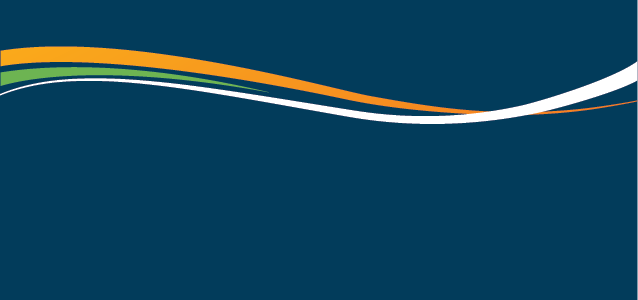 Public Health and Pharmacies Need Each Other, Especially During a PandemicCommunity pharmacies already play a key role in vaccinating adults against seasonal influenza; 25 percent of U.S. adults already receive their seasonal influenza vaccination in a pharmacy or retail setting.  During an influenza pandemic, it is likely that many people would turn to their familiar, trusted pharmacy settings for recommended immunizations. Community pharmacies will be better positioned to play this role if planning and coordination with public health occurs long before a pandemic.A Memorandum of Understanding (MOU) Template Is Available to Help Public Health and Pharmacies Coordinate Vaccine Distribution During an Influenza PandemicSince 2009, ASTHO and CDC have worked with the pharmacy profession to assess best practices for coordinating pandemic vaccination preparedness activities between public health programs and pharmacies. They identified successful strategies, tactics, and operational components through stakeholder interviews and workshops, and incorporated them into a draft model memorandum of understanding (MOU) to formalize responsibilities between state-level public health programs and pharmacies in pandemic vaccination planning and response. In January 2015, a working group was established to provide feedback to finalize the model MOU language contained in this toolkit. The working group consisted of state health agency representatives (e.g., senior deputies, immunization managers, preparedness directors, legal counsel, and state pharmacists), national associations representing individual pharmacists, community pharmacies, state pharmacy associations, and chain and independent community pharmacy providers. The MOU template developed by the working group covers:Provider enrollment. Vaccine allocation. Vaccine distribution. Vaccine data tracking and reporting. Vaccine cost and payment. Stakeholder communication and coordination.The Draft MOU Process and Template Have Been Tested in Three StatesArkansas, Georgia, and Tennessee participated in a pilot test to obtain signed MOUs between public health and pharmacies to coordinate vaccine distribution during an influenza pandemic. Other states have developed their own MOUs. While each state’s situation is unique, the MOU template can get the conversation started or strengthen an existing partnership between public health and pharmacies. It is possible to coordinate the enrollment, training, distribution, allocation, storage, payment, and communication issues, but it takes time and effort. Why wait for a pandemic? To learn more about starting this process, please contact: [Insert contact information].